2.3. Основными задачами деятельности Совета профилактики являются: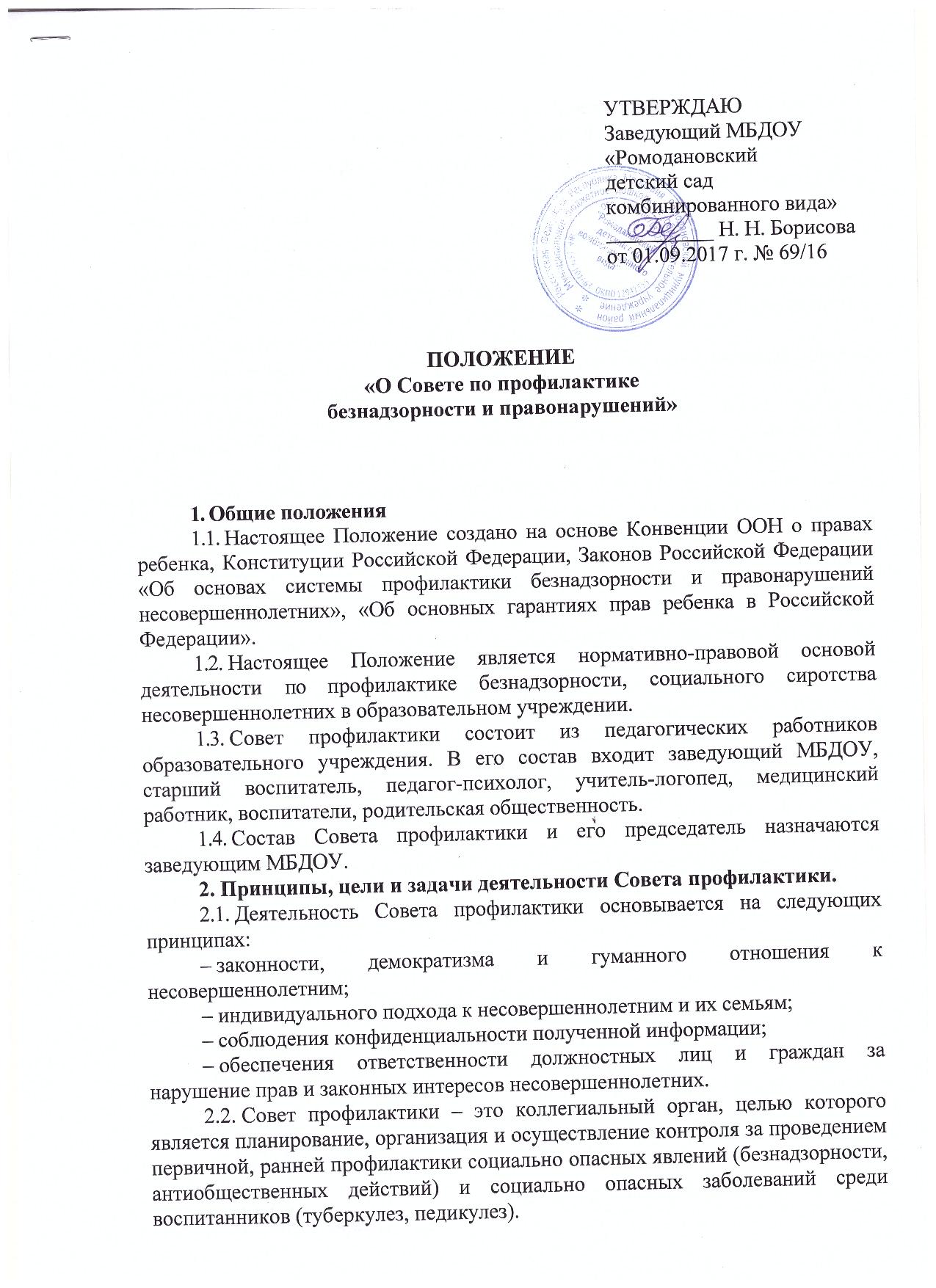 выявление и устранение причин и условий, способствующих безнадзорности несовершеннолетних;обеспечение защиты прав и законных интересов несовершеннолетних;социально-педагогическая реабилитация несовершеннолетних, находящихся в социально опасном положении;обеспечение эффективного взаимодействия образовательного учреждения с органами и учреждениями системы профилактики безнадзорности и правонарушений несовершеннолетних.3. Категории лиц, в отношении которых проводится индивидуальная профилактическая работа.3.1. Совет профилактики организует и проводит индивидуальную профилактическую работу в отношении родителей и лиц, их замещающих, если они не исполняют своих обязанностей по воспитанию, обучению или содержанию вышеназванных категорий несовершеннолетних. Подобная работа проводится и в случае их отрицательного влияния на поведение несовершеннолетних или жестокого с ними обращения.4. Порядок деятельности Совета профилактики.4.1. Совет профилактики рассматривает вопросы, отнесенные к его компетенции на своих заседаниях, которые проходят не реже трех раз в год (за исключением экстренных случаев, либо сложившейся обстановки в учреждении образования).4.2. Деятельность Совета профилактики планируется на текущий учебный год. План работы обсуждается на заседании Совета профилактики и утверждается заведующим дошкольного образовательного учреждения. В течение учебного года по мере необходимости в план вносятся коррективы.4.3. Деятельность Совета профилактики строится во взаимодействии с комиссией по делам несовершеннолетних и защите их прав, заинтересованными ведомствами, учреждениями, общественными организациями, проводящими профилактическую воспитательную работу, а также с психологической службой на муниципальном уровне.4.4. Деятельность Совета профилактики оформляется в следующих документах:1. Приказ о создании Совета профилактики.2. Положение о Совете профилактики.3. Положение о постановке на внутренний учет.4. Годовой план работы Совета профилактики.5. Журнал протоколов заседаний Совета профилактики.6. Программы (планы) индивидуальной профилактической работы с семьями, состоящими на внутреннем учете в учреждении образования.7. Оформленная база данных семей, состоящих на внутреннем учете в образовательном учреждении.4.5. Совет профилактики подотчетен заведующему дошкольным образовательным учреждением. 5. Содержание деятельности Совета профилактики5.1. Совет профилактики осуществляет аналитическую деятельность:– изучает состояние профилактической деятельности образовательного учреждения, эффективность проводимых мероприятий;– выявляет детей с отклонениями в поведении;– выявляет семьи, находящиеся в социально опасном положении;– выявляет семьи, исполняющие свои обязанности в недолжной мере (группы риска).5.2. Совет профилактики осуществляет непосредственную профилактическую деятельность:– направляет, в случае необходимости, родителей на консультации к специалистам (психологу, логопеду, дефектологу, медицинскому работнику, социальному работнику и т. д.);– осуществляет постановку и снятие семьи с внутреннего учета в дошкольном образовательном учреждении;– организует в особо сложных случаях индивидуальное шефство над воспитанниками;– осуществляет профилактическую работу с неблагополучными семьями при поддержке органов социальной защиты и других ведомств города;– информирует заведующего дошкольным образовательным учреждением о состоянии проводимой работы с воспитанниками и семьями, исполнительской дисциплины привлеченных работников образовательного учреждения.5.3. Совет профилактики осуществляет организационную деятельность:– ставит перед соответствующими организациями вопрос о привлечении родителей, не выполняющих свои обязанности по воспитанию детей, к установленной законодательством ответственности;– оказывает педагогическую помощь родителям или лицам, их заменяющих;– организует обучение педагогического коллектива современным формам, методам, технологиям профилактической деятельности.– просвещение родителей.